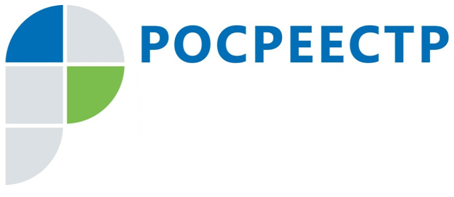 О необходимости межевания земельных участковВопрос о необходимости межевания земельных участков очень актуальный и вызывает много противоречивых слухов. В первую очередь, это слухи о невозможности распоряжения земельными участками в случае, если граница земельного участка не установлена.Хотелось бы отметить, что на сегодняшний день отношения, возникающие при осуществлении государственного кадастрового учета, регулирует Федеральный закон от 13.07.2015 No218-ФЗ "О государственной регистрации недвижимости". Ни в указанном законе, ни в других нормативных актах нет запрета на распоряжение земельными участками, границы которых отсутствуют в Едином государственном реестре недвижимости (ЕГРН). Это значит, что никто не может ограничить правообладателей в распоряжении земельными участками.Вместе с тем, встречаются случаи, когда сведения о местоположении границ земельных участков отсутствуют в ЕГРН, что порождает конфликтные ситуации и судебные тяжбы между владельцами земельных участков. Поэтому, лучше заранее оградить себя от подобных проблем и установить границы участка в координатах.Для того, чтобы границы были установлены необходимо проведение кадастровых работ по уточнению местоположения границ земельного участка. По результатам выполнения таких работ кадастровым инженером будет подготовлен межевой план, на основании которого сведения о местоположении границ земельного участка вносятся в ЕГРН.С момента внесения в ЕГРН сведений о координатах границ земельного участка информация о вашем земельном участке будет отображаться на таком информационном ресурсе Росреестра, как публичная кадастровая карта.